Rybnik, dnia 29.07.2024 r.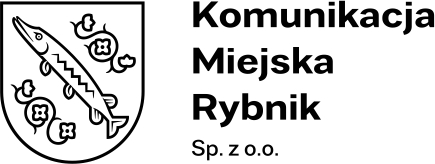 KMR/PU/13/2024Platforma zakupowa Zamawiającego Wykonawcy, którzy pobrali SWZdot.: postępowania o udzielenie zamówienia sektorowego prowadzone na podstawie Regulaminu Udzielania Zamówień Sektorowych na dostawy, usługi 
i roboty budowlane w Komunikacji Miejskiej Rybnik Sp. z o.o. w Rybniku pn.: „Budowa pochylni dla osób niepełnosprawnych do lokalu użytkowego 
w budynku przy ul. Plac Wolności 14”.Zamawiający informuje, iż została uzupełniona dokumentacja w przedmiotowym postępowaniu o Zezwolenie na zlokalizowanie pochylni dla osób niepełnosprawnych w pasie drogowym ulicy Plac Wolności.Jednocześnie zmienia się zapisy SWZ Rozdział XVI Termin składania ofert, gdzie pkt 1 oraz 2 otrzymują nowe brzmienie:Oferty wraz z wymaganymi dokumentami należy zamieścić na Platformie 
w części dotyczącej Postępowania w terminie do dnia 08 sierpnia 2024 r. do godz. 9:00.Otwarcie ofert nastąpi w dniu 08 sierpnia 2024 r. o godz. 9:30. Zamawiający nie przewiduje publicznej sesji otwarcia ofert. 